Міністерство освіти і науки україниТаврійський державний агротехнологічний університет  ІМЕНІ ДМИТРА МОТОРНОГО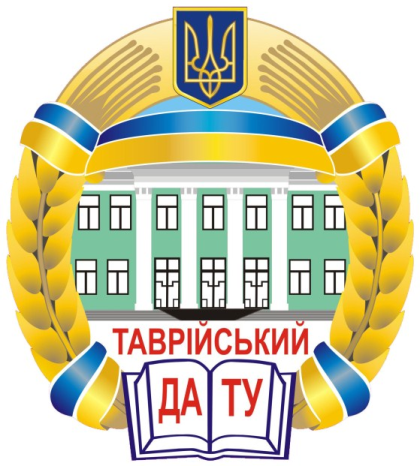 Кафедра маркетингу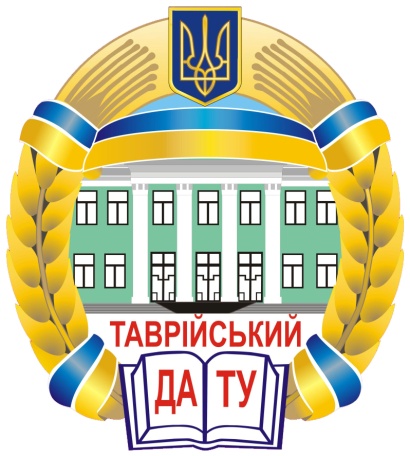 АГРАРНИЙ МАРКЕТИНГМетодичні рекомендації щодо проведення II етапу Всеукраїнської студентської олімпіади за навчальною  дисципліною «Аграрний маркетинг» у 2019/2020 навчальному році серед студентів економічних спеціальностей аграрних та технологічних вищих навчальних закладів України III-IV рівнів акредитаціїМелітополь2020УДК 371.384.3:339.138:63О 16Друкується за рішенням методичної ради факультету економіки та бізнесу (від 06 лютого 2020, протокол №7) та науково-методичної ради Таврійського державного агротехнологічного університету імені Дмитра Моторного (від 18 лютого 2020 р., протокол №6).Розробники:Ломейко О.П., канд. техн. наук, доцент, проректор з науково-педагогічної роботи Таврійського державного агротехнологічного університету імені Дмитра Моторного;Карман С.В., канд. екон. наук, доцент, декан факультету економіки та бізнесу Таврійського державного агротехнологічного університету імені Дмитра Моторного;Легеза Д.Г., докт. екон. наук, професор, завідувач кафедри маркетингу Таврійського державного агротехнологічного університету імені Дмитра Моторного;Арестенко Т.В., канд. екон. наук, доцент кафедри маркетингу Таврійського державного агротехнологічного університету імені Дмитра Моторного.Рецензенти:Болтянська Н.І., канд. техн. наук, доцент кафедри технічні системи технології тваринництва, голова навчально-методичного центру Таврійського державного агротехнологічного університету імені Дмитра Моторного;Костякова А.А. канд. екон. наук, доцент кафедри обліку і оподаткування, голова методичної ради факультету економіки та бізнесу Таврійського державного агротехнологічного університету імені Дмитра Моторного.© Таврійський державний агротехнологічний університет імені Дмитра Моторного, 2020Програмапроведення II етапу Всеукраїнської студентської олімпіади у 2019/2020 навчальному році серед студентів економічних спеціальностей аграрних та технологічних вищих навчальних закладів України III-IV рівнів акредитаціїза дисципліною «Аграрний маркетинг»Під час проведення Олімпіади передбачається наступний регламент:Для реєстрації учасники II етапу Олімпіади повинні мати при собі студентський квиток, паспорт для підтвердження особи та документ про відрядження до Таврійського державного агротехнологічного університету імені Дмитра Моторного.Використання мобільних телефонів під час проведення турів Олімпіади заборонено.Прохання передбачити студентам кошти на відрядження (добові та проживання в гуртожитку) та потурбуватися про придбання квитків на зворотній шлях.Орієнтовна вартість проживання у гуртожитку складає 80 грн./добу.Орієнтовна вартість харчування в їдальні університету 115 грн./добу.Голова організаційного комітету: Ломейко Олександр Петрович – 067 297 66 70Секретар організаційного комітету:Нехай Вікторія Василівна – 098 736 77 20Голова журі:Легеза Дар’я Георгіївна – 097 137 46 97ВступОднією із складових частин науково-дослідної роботи студентів є участь у Всеукраїнських студентських олімпіадах. На факультеті економіки та бізнесу Таврійського державного агротехнологічного університету імені Дмитра Моторного щорічно, в листопаді-грудні проводиться I етап Всеукраїнської студентської олімпіади за професійними дисциплінами, в якому беруть участь студенти ІІI-ІV курсів. Студенти-переможці I етапу рекомендуються для участі у II етапі Всеукраїнської студентської олімпіади, який проводиться в базових вищих навчальних закладах України III-IV рівнів акредитації, у тому числі у вищих аграрних навчальних закладах.Згідно з наказом Міністерства освіти і науки України №1580 від 17.12.2019 р. та наказом Таврійського державного агротехнологічного університету імені Дмитра Моторного №17-ОД від 04.02.2020 р. базовим вищим навчальним закладом для проведення II етапу Всеукраїнської студентської олімпіади за навчальною дисципліною «Аграрний маркетинг» у 2019/2020 навчальному році затверджено Таврійський державний агротехнологічний університет імені Дмитра Моторного.Загальні положенняЦі методичні рекомендації визначають порядок організації та проведення II  етапу Всеукраїнської студентської олімпіади  за дисципліною «Аграрний маркетинг» (далі - Олімпіада) серед студентів вищих навчальних закладів III-IV рівнів акредитації незалежно від форм власності (далі - Учасники).Олімпіада за навчальною дисципліною «Аграрний маркетинг» – це змагання з професійної та практичної підготовки студентів у творчому застосуванні здобутих знань, умінь і навичок у сфері аграрного бізнесу.Олімпіада проводиться з метою підвищення якості підготовки кваліфікованих фахівців з економічних напрямів підготовки, пошуку обдарованої студентської молоді, стимулювання їх творчої праці.Основними завданнями Олімпіади за навчальною дисципліною «Аграрний маркетинг» є:виявлення та розвиток обдарованої молоді у сфері аграрного маркетингу, сприяння реалізації її творчих здібностей;стимулювання творчої активності студентів та виявлення їх практичних навиків;формування кадрового потенціалу для наукової, виробничої, управлінської та підприємницької діяльності у сфері аграрного бізнесу;відбір студентів для участі в міжнародних олімпіадах.Олімпіада проводиться за навчальною дисципліною «Аграрний маркетинг», за якою здійснюється підготовка фахівців економічного напряму в аграрних та технологічних вищих навчальних закладах.Під час проведення Олімпіади обробка персональних даних учасників Олімпіади здійснюється відповідно до вимог.Робочі органи олімпіадиII етап Всеукраїнської студентської олімпіади  2019/2020 навчального року серед студентів вищих аграрних та технологічних закладів освіти України III-IV рівнів акредитації за навчальною дисципліною «Аграрний маркетинг» проводиться з 27 по 29 травня 2020 року на базі Таврійського державного агротехнологічного університету імені Дмитра Моторного між переможцями I етапу серед студентів економічних спеціальностей аграрних та технологічних вищих навчальних закладів України.2.1 Організаційний комітет Олімпіади2.1.1 Організаційний комітет (далі Оргкомітет) Олімпіади затверджено наказом ректора Таврійського державного агротехнологічного університету імені Дмитра Моторного від 17.02.2020 р. №27-ОД.2.1.2 Склад Оргкомітету Олімпіади:Голова Оргкомітету: ЛОМЕЙКО О.П. – к.т.н., доцент, проректор з науково - педагогічної роботи Таврійського державного агротехнологічного університету імені Дмитра Моторного.Заступник голови Оргкомітету:КАРМАН С.В. – к.е.н., доцент, декан факультету економіки та бізнесу Таврійського державного агротехнологічного університету імені Дмитра Моторного.Секретар Оргкомітету:НЕХАЙ В.В. – к.е.н., доцент кафедри маркетингу Таврійського державного агротехнологічного університету імені Дмитра Моторного.Члени Оргкомітету:АРЕСТЕНКО Т.В. - к.е.н., доцент кафедри маркетингу Таврійського державного агротехнологічного університету імені Дмитра Моторного;ШКВИРЯ Н.О. - к.е.н., доцент кафедри маркетингу Таврійського державного агротехнологічного університету імені Дмитра Моторного;КОНОВАЛЕНКО А.С. - к.е.н., доцент кафедри маркетингу Таврійського державного агротехнологічного університету імені Дмитра Моторного;МАЙБОРОДА Г.О. - асистент кафедри маркетингу Таврійського державного агротехнологічного університету імені Дмитра Моторного;БІНЧЕВА П.Г. – асистент кафедри маркетингу Таврійського державного агротехнологічного університету імені Дмитра Моторного;БАТИХ Т.В. - директор ТОВ БВФ «Нежданна» Цюрупинського району Херсонської області;ТЕРНОВСЬКИЙ В.О. - к.е.н., заступник менеджера проекту Український проект бізнес-розвитку плодоовочівництва (UHBDP);ВЕРЕЩАГА О.Л. – директор з виробництва, співзасновник ТОВ «СПП Лана» Михайлівського району Запорізької області.Оргкомітет олімпіади  закладу:проводить організаційну роботу з підготовки і проведення Олімпіади;розробляє порядок проведення відповідного етапу Олімпіади;готує документацію для проведення Олімпіади (програму, методичні рекомендації, листи, бланки протоколів тощо);проводить реєстрацію Учасників Олімпіади;здійснює шифрування та дешифрування письмових робіт Учасників;надсилає вищим навчальним закладам результати участі кожного студента;складає звіт про проведення Олімпіади.2.2 Журі Олімпіади2.2.1 Склад журі Олімпіади затверджено наказом ректора Таврійського державного агротехнологічного університету імені Дмитра Моторного від 17.02.2020 р. №28-ОД.2.2.2 Склад журі Олімпіади:Голова журі:ЛЕГЕЗА Д.Г. - д.е.н., професор, завідувач кафедри маркетингу Таврійського державного агротехнологічного університету імені Дмитра Моторного.Заступник голови журі:КУЛІШ Т.В. - к.е.н., доцент кафедри маркетингу Таврійського державного агротехнологічного університету імені Дмитра Моторного.Секретар журі:ВЛАСЮК Ю.О. – к.е.н., доцент, завідувач кафедри маркетингу та менеджменту Хмельницького кооперативного торговельно-економічного інституту.Члени журі:ОНЄГІНА В.М. - д.е.н., професор, завідувач кафедри економіки та маркетингу Харківського національного технічного університету сільського господарства ім. Петра Василенка;ЛИШЕНКО М.О. - д.е.н., професор, завідувач кафедри маркетингу та логістики Сумського національного аграрного університету.2.2.3 Голова журі організовує роботу членів журі, проводить засідання журі, бере участь у визначенні переможців, затверджує список переможців.Журі:розробляє та затверджує структуру, зміст завдань та оцінює їх виконання;перевіряє роботи Учасників і визначає переможців Олімпіади;аналізує якість виконання студентами завдань, виявляє характерні помилки та оцінює рівень підготовки студентів;готує рекомендації щодо вдосконалення навчального процесу при викладанні навчальної дисципліни «Аграрний маркетинг».Апеляційна комісія Олімпіади2.3.1 Склад апеляційної комісії затверджено наказом ректора Таврійського державного агротехнологічного університету імені Дмитра Моторного від 17.02.2020 р. №28-ОД.2.3.2 Склад апеляційної комісії Олімпіади: Голова апеляційної комісії:СОКІЛ Я.С. – к.е.н., доцент кафедри маркетингу Таврійського державного агротехнологічного університету імені Дмитра Моторного.Заступник голови апеляційної комісії:ХІРІВСЬКИЙ Р.П. – к.е.н, доцент кафедри міжнародних економічних відносин та маркетингу Львівського національного аграрного університету.Члени апеляційної комісії:БОЛТЯНСЬКА Л.О. – к.е.н., завідувач кафедри підприємництва, торгівлі та біржової діяльності Таврійського державного агротехнологічного університету імені Дмитра Моторного;МАРКІНА Т.А. – провідний науковий співробітник Мелітопольської дослідної станції садівництва ім. М.Ф. Сидоренка НААН. 2.3.3 Апеляційна комісія розглядає звернення учасників Олімпіади щодо вирішення питань, пов’язаних з оцінюванням завдань. Під час розгляду апеляцій апеляційна комісія має право як підвищити оцінку з апеляційного питання (або залишити її без змін), так і понизити її у разі виявлення помилок, не помічених при початковій перевірці. Рішення апеляційної комісії враховується журі при визначенні загальної суми балів та підведенні підсумків Олімпіади.3. Порядок організації та проведення ОлімпіадиІІ етап Олімпіади за навчальною  дисципліною «Аграрний маркетинг» проводиться з 27 по 29 травня 2020 року на базі факультету економіки та бізнесу Таврійського державного агротехнологічного університету імені Дмитра Моторного. Строк проведення ІІ етапу Олімпіади визначено Оргкомітетом Таврійського державного агротехнологічного університету імені Дмитра Моторного і затверджено наказом МОН України №1580 від 17.12.2019.Таврійський державний агротехнологічний університет імені Дмитра Моторного надсилає листи-запрошення з інформацією про умови проведення ІІ етапу Олімпіади, програму, тематику завдань аграрним та технологічним вищим навчальним закладам, студенти яких можуть брати участь у II етапі ОлімпіадиКількісний склад учасників II етапу Олімпіади визначено Оргкомітетом Таврійського державного агротехнологічного університету імені Дмитра Моторного і становить 5 студентів від кожного вищого навчального закладу.Оргкомітети ІІ етапу Олімпіади для заохочення студентів видають їм сертифікат учасника Олімпіади, а також нагороджують дипломами і грамотами Таврійського державного агротехнологічного університету імені Дмитра Моторного.Звіт про проведення ІІ етапу Олімпіади, затверджується головою Оргкомітету ІІ етапу Олімпіади.4. Учасники ОлімпіадиУчасники мають право ознайомитися з оцінкою їх роботи та письмово звернутися до апеляційної комісії з приводу об’єктивності оцінки виконаних ними завдань.Учасники ІІ етапу Олімпіади повинні мати при собі студентський квиток та паспорт для підтвердження їх особи.5. Підведення підсумків Олімпіади5.1 Учасники, які посіли перше, друге, третє місця в особистому заліку, є переможцями кожного з етапів Олімпіади за навчальною дисципліною «Аграрний маркетинг» та учасниками наступного етапу і нагороджуються дипломами І, ІІ, ІІІ ступенів відповідно.5.2 Переможці визначаються за сумарною кількістю балів, набраних на двох обов`язкових турах Олімпіади.5.3 Дипломом І ступеня нагороджується Учасник, який набрав не менше 80%, ІІ ступеня - 70%, ІІІ ступеня - 60% від максимально можливої сумарної кількості балів, що дорівнює 100%. При цьому кількість переможців не може перевищувати 10% від загальної кількості Учасників. У разі перевищення кількості переможців Оргкомітет залишає за собою право корегування їх кількості при підведенні остаточних підсумків Олімпіади.5.4 Дипломом I ступеня нагороджується один Учасник. Якщо рівну кількість балів набрали декілька Учасників, які претендують на нагородження дипломом І ступеня, між ними призначається додатковий тур.5.5 Переможці Олімпіади за навчальною дисципліною «Аграрний маркетинг» нагороджуються дипломами. У разі втрати диплом не поновлюється.5.6 Учасники, які посіли ІV-VІ місця, а також за оригінальний, нестандартний розв’язок завдань Олімпіади нагороджуються грамотами Оргкомітету базового вищого навчального закладу.5.7 Всі учасники одержують Сертифікат учасника Олімпіади.5.8 Викладачі, які підготували учасників-переможців та активних учасників Олімпіади одержують Лист-подяку від ректора Таврійського державного агротехнологічного університету імені Дмитра Моторного за високий рівень підготовки студентів.6. Фінансування Олімпіади6.1 Витрати на відрядження студентів та науково-педагогічних працівників до базових вищих навчальних закладів для участі у II етапі Олімпіади здійснюються за рахунок вищих навчальних закладів, в яких вони навчаються або працюють.7. Перелік тем, за якими готуютьсяконкурсні творчі та тестові завдання олімпіадиОсновні аспекти агромаркетингу та його особливості в сільському господарстві.Управління маркетингом та його організація в сільському господарстві.Аграрний ринок та механізм його функціонування.Комплексне вивчення ринку сільськогосподарської продукції.Маркетингові дослідження та інформаційне забезпечення аграрного маркетингу.Стратегія ціноутворення на основі маркетингу.Методи поширення сільськогосподарської продукції.Кооперація в аграрному маркетингу.Конкурентоспроможність та якість сільськогосподарської продукції.Маркетинг на зовнішньому ринку сільськогосподарської продукції.Прямий маркетинг у фермерських та особистих селянських господарствах.Конкурсні завдання розглянуті на засіданні методичної ради факультету економіки та бізнесу (від 06 лютого 2020, протокол №7) та науково-методичної ради Таврійського державного агротехнологічного університету (від 18 лютого 2020 р., протокол №6) і затверджені головою Оргкомітету Олімпіади від 18.02.2019.Оцінку конкурсних завдань здійснює журі Олімпіади.8. Зміст турів ОлімпіадиОцінювання учасників Олімпіади розраховується за 100 бальною системою. Олімпіада складається із двох турів.8.1 І тур: «Розрахунково-аналітичне завдання з використанням програмного забезпечення Excel-2007».Перший тур Олімпіади надає можливість оцінити наступні знання та навички учасників Олімпіади:Володіння програмним забезпеченням (Excel-2007, Word-2007) щодо побудови графіків, таблиць, формул;Вміння користуватися звітними документами та аналітичною базою з метою вибору та використання даних для подальших розрахунків;Вміння логічного вибору необхідних даних з масиву інформації для вирішення конкретного завдання;Використання практичних навиків щодо вирішення поставлених завдань в області товарної, цінової, комунікаційної та збутової політики;Вміння аналізувати результати проведених розрахунків та обґрунтовувати висновки.За результатами І туру учасник Олімпіади може максимально одержати 50 балів:Задача 1 				10 балівЗадача 2 				15 балівЗадача 3 				10 балівЗадача 4 				15 балів8.2 ІІ тур: «Виконання теоретичних завдань у тестовій формі з використанням програмного забезпечення My TestStudent».Другий тур Олімпіади надає можливість оцінити теоретичні знання з визначення категорій, понять, класифікацій, факторів, функцій та принципів в області аграрного маркетингу.Завдання другого туру складається з 50 багатоваріантних тестових завдань. За результатами 2-го туру учасник Олімпіади може максимально одержати 50 балів (1 бал за кожну вірну відповідь).9. Проведення конкурсу науково-творчих робітПровести маркетингове дослідження аграрного (або продовольчого) ринку та визначити перспективи його розвитку. Об’єкт дослідження – маркетингова діяльність підприємств на ринку  плодоовочевих культур або продуктів їх переробки. Результати дослідження представити у вигляді наукової роботи (обсяг 20-25 сторінок)  та презентації (до 5 хвилин).Рекомендовані складові дослідження:Визначити об’єкт та суб’єкт дослідження (наприклад: підприємства, що реалізують плоди, овочі, ягоди, нішеві культури, соки, плодоовочеві консерви, вина тощо).Розкрити актуальність дослідження.Виявити проблему (проблеми) збуту плодоовочевої продукції.Визначити мету та завдання дослідження.Дослідити сучасний стан збуту та основні тенденції маркетингової діяльності підприємств (наприклад: динаміка реалізації продукції, моніторинг цін, канали збуту продукції, оцінка ефективності реалізації тощо). Проаналізувати сучасні моделі збуту плодоовочевої продукції (наприклад, виявити сильні і слабкі сторони каналів розподілу, визначити доцільність створення доданої вартості продукції для товаровиробників тощо ).Обґрунтувати новий канал збуту (канали збуту) чи маркетингові інструменти створення доданої вартості плодоовочевої продукції (наприклад: співпраця з супермаркетами або з HoReCa, нова упаковка, первинна доробка, пошук нових сегментів ринку (косметологія, медицина) тощо).Оцінити ефективність запропонованого заходу.ЛітератураПро проведення Всеукраїнської студентської олімпіади у 2019/2020 навчальному році: Наказ Міністерства освіти і науки України від 17.12.2019 р. № 1580 [Електронний ресурс]. – Електрон. текст. дані. – Режим доступу : https://imzo.gov.ua/2019/12/18/nakaz-mon-vid-17-12-2019-1580-pro-provedennia-vseukrains-koi-students-koi-olimpiady-u-2019-2020-navchal-nomu-rotsi/ – Назва з екрану.Положення про проведення Всеукраїнської студентської олімпіади, затверджено наказом Міністерства освіти і науки, молоді та спорту України 13.12.2012  № 1410 та зареєстрований в Міністерстві юстиції України 27 грудня 2012 р. за № 2207/22519 [Електронний ресурс]. – Електрон. текст. дані. – Режим доступу : https://zakon.rada.gov.ua/laws/show/z2207-12.– Назва з екрану.Сільське, лісове та рибне господарство / Публікації [Електронний ресурс]. – Електрон. текст. дані. – Режим доступу :  http://www.ukrstat.gov.ua/ -– Назва з екрану.Аграрний маркетинг. Навчальний посібник / М.І. Лобанов, Т.А. Маркіна, С.М. Григорьєв, Т.В. Арестенко, С.Я. Вертегел, Д.Г. Легеза; за ред. М.І. Лобанова, Т.А. Маркіної, Т.В. Арестенко. – Мелітополь, ТОВ «Видавничий будинок ММД», 2012. – 272 с.Аграрний маркетинг. Практичний посібник / М.І. Лобанов, Т.А. Маркіна, І.В. Колокольчикова, Т.В. Арестенко, С.М. Григорьєв, О. Ю. Шевчук, С.Я. Вертегел, О.М. Хоменко; за ред. М.І. Лобанова, Т.А. Маркіної. – Мелітополь, ТОВ «Видавничий будинок ММД», 2010. – 232 с.Бєлявцев М.І. Маркетингова цінова політика / М.І. Бєлявцев, І.В. Петенко, І.В. Прозорова // Навчальний посібник. - К.: Центр учбової літератури, 2005. – 330с.Бойчук І. В., Музика О. М. Інтернет в маркетингу: Підручник. / І.В. Бойчук, О.М. Музика. — К.: Центр учбової літератури, 2010. – 512 сВойчак А.В., Федорченко А.В. Маркетингові дослідження: Підручник/ за наук. ред А.В. Войчака. – К.: КНЕУ, 2007. - 408 с.Гаркавенко С.С. Маркетинг. Підручник. – 4-те доп. – Київ: Лібра, 2006. – 720 с.Гнатишин І.В. Маркетингова цінова політика / І.В. Гнатишин, М.В. Германюк // Івано-Франківськ: ІМЕ Галицька академія, 2006. – 280 с.Грєхов А.М. Електронний бізнес (Е-комерція): Навчальний посібник / Андрій Михайлович Грєхов. – К. Кондор, 2008. – 302 с.Длігач А.О. Маркетингова цінова політика / А.О. Длігач // Навчальний посібник. - Київ, 2005. – 301с.Дугіна С. І. Маркетингова цінова політика / С.І. Дугіна // Навч. посібник. — К.: КНЕУ, 2005. — 393с.Кальченко А.Г., Кривещенко В.В. Логістика: Навч.посіб. — Вид. 2-ге, без змін. — К.: КНЕУ, 2008. — 472 с.Легеза Д. Г., Куліш Т. В., Власюк Ю.О., Терновський В. О. Логістика : практикум з плодоовічвництва: навч. посібн. [для студ. вищ. навч. закл.] / Д. Г.Легеза, Т. В. Куліш, Ю. О. Власюк., В. О. Терновський – «Видавничий будинок ММД», 2017. 220 с. Легеза Д.Г., Нехай В.В., Лобанов М.І. Логістика: навч посібн [для студ. вищ. навч. закл.] / Д. Г. Легеза, В.В. Нехай, М.І. Лобанов – Мелітополь : «Видавничий будинок ММД». 2012. – 280 с.Липчук В.В., Дудяк А.П., Бугіль С.Я. Маркетинг: основи теорії та практики: навч. посібн. / В.В. Липчук,  А.П. Дудяк, С.Я.Бугіль. – Львів: «Новий світ-2000», «Магнолія плюс». – 2003. – 288 с. Лошенюк І.Р. Маркетингова цінова політика / І.Р. Лошенюк, А.М. Гуменюк, Ю.Б. Чаплінський // Навчальний посібник. - К.: Дакор, КНТ, 2008. – 184 с.Лук’янець Т.І. Маркетингова політика комунікацій: Навч. посібник / Т.І. Лук’янець Т.І. — К.: КНЕУ, 2003. — 524 с.Мазур О.Є. Ринкове ціноутворення / О.Є Мазур // К.: «Центр учбової літератури», 2012. – 480с.Майборода О.О. Маркетингова політика комунікацій: Навч.-метод. посібник для самост. вивч. дисц. / О.О. Майборода.  – К.: КНЕУ, 2007. – 256 с.Маркетинг : Навч-метод. посібник [напряму підготовки 6.030507 – «Маркетинг»] / С. І.Чеботар, Я. С. Ларіна, Т. В. Арестенко, В. В. Арестенко. – Суми : ТОВ Друкарський дім «Папірус», 2014. – 274 с. Меджибовська Н.С. Електронна комерція: Навчальний посібник / Наталія Семенівна Меджибовська. – К. Центр навчальної літератури, 2004. – 383 с.Окландер М.А. Логістика: Підручник. – К.: Центр учбової літератури, 2008. – 346 с.Окландер М.А. Маркетингова цінова політика / М.А. Окландер, О.П. Чукурна // Маркетингова цінова політика. Навч. посіб. – К.: Центр учбової літератури, 2012. – 240с.Островський П.І. Аграрний маркетинг. Навчальний посібник / П.І. Островський. – К.: Центр навчальної літератури, 2006. – 224 с.Полторак В.А. Маркетингові дослідження: Навчальний посібник / В.А. Полторак, І.В. Тараненко, О.Ю. Красовська. – К.: Центр навчальної літератури, 2013. – 417 с.Полторак В.А. Маркетингові дослідження: Навчальний посібник / В.А. Полторак. – К.: Центр навчальної літератури,   2003. – 387 с.Савицька Н.Л., Синицина Г.А., Олініченко К.С. Рекламний менеджмент: Навч. посібник / Н.Л. Савицька, Г.А. Синицина, К.С. Олініченко. – Харків: вид-во Іванченко, 2015. –169с. [Електронний ресурс / Режим доступу до док: https://kjourn.pnu.edu.ua/wp-content/uploads/sites/54/2018/04/Рекламний менеджмент-1.pdf]Сільськогосподарські обслуговуючі кооперативи: Практичний посібник/ Р.Блок, В.В. Гончаренко, Н.А. Іванова та ін.- К.: Урожай, 2001, 286 с.Старостіна А.О. Маркетингові дослідження національних і міжнародних ринків: Підручник / А.О. Старостіна. – К.: ТОВ «Лазарит-Поліграф», 2012. Тюріна Н. М. Логістика [Текст]: Навч. посіб. / Н. М.Тюріна, І. В. Гой, І. В. Бабій. – К.: «Центр учбової літератури», 2015. – 392 с.Шалева О.І. Електронна комерція: Навчальний посібник / Олександра Іванівна Шалева. – К. Центр учбової літератури, 2011. – 215 с.Шкварчук Л.О. Ціноутворення / Л.О. Шкварчук // Підручник. – К.: Кондор. – 2006. – 460с.ЗМІСТ27 травня 2020 р.з 800 та протягом дня - заїзд учасників Олімпіади та поселення у гуртожитку №4 (пр. 50-річчя Перемоги, буд.22в) - (від залізничного вокзалу учасникам Олімпіади їхати маршрутними таксі № 7, 10, 12, 12А, 17, 23 до зупинки «Дім побуту», від автовокзалу їхати маршрутними таксі №11, 12, 12А, 27, 27А до зупинки «Гуртожиток»).28 травня 2020 р.800–830 – сніданок учасників Олімпіади.830–930 реєстрація у навчальному корпусі №1 університету (пр. Б. Хмельницького, 18) (від залізничного вокзалу учасникам Олімпіади їхати маршрутними таксі № 7, 10, 12, 12А, 17, 23 до зупинки «Агроуніверситет», від автовокзалу їхати маршрутними таксі №11, 12, 12А, 27, 27А до зупинки «Головпоштамп»).930–1030 - відкриття II етапу Всеукраїнської студентської олімпіади (навчальний корпус №1, ауд. 1.101: пр. Б. Хмельницького, 18).1030–1330 – проведення 1-го туру олімпіади «Розрахунково-аналітичне завдання з використанням програмного забезпечення Excel-2007» (навчальний корпус №1, ауд. 1.301, 1.302: пр. Б. Хмельницького, 18).1330–1430 – обідня перерва.1430–1530 – проведення 2-го туру олімпіади «Виконання теоретичних завдань у тестовій формі з використанням програмного забезпечення My TestStudent» (навчальний корпус №1, ауд. 1.301, 1.302).1530– екскурсія у черешневий сад науково-навчального центру  Таврійського державного агротехнологічного університету імені Дмитра Моторного з метою одержання практичного досвіду в сфері аграрного маркетингу 29 травня 2020 р.800–900 – сніданок учасників Олімпіади.900–1130 – проведення науково-творчого конкурсу (навчальний корпус №9, ауд. 9.219).900–1200 – робота журі по проведенню підсумків олімпіади (навчальний корпус №9, ауд. 9.219).1200–1300 – обідня перерва.1300–1400 – нагородження переможців. Закриття олімпіади (навчальний корпус №1, ауд. 1.101).1400–1600 – екскурсія до Національного історико-археологічного заповідника «Кам’яна Могила» (за бажанням). 1700 – від'їзд учасників Олімпіади.ПРОГРАМА3ВСТУП5Загальні положення5Робочі органи Олімпіади62.1 Оргкомітет Олімпіади62.2 Журі Олімпіади72.3 Апеляційна комісія Олімпіади8Порядок організації та проведення Олімпіади8Учасники Олімпіади9Підведення підсумків Олімпіади9Фінансування Олімпіади107. Перелік тем, за якими готуються  конкурсні творчі та тестові завдання олімпіади108. Зміст турів Олімпіади119. Проведення конкурсу науково-творчих робіт11ЛІТЕРАТУРА13ЗМІСТ16